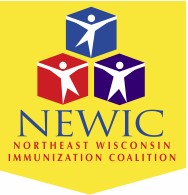 NEWIC Immunization Champion Award 2024 Nomination Form The Northeast Wisconsin Immunization Coalition is proud to honor a person who demonstrates a strong commitment to increasing immunization levels through education, advocacy, and leadership.  How to nominate Any NEWIC member or non-member may submit a nomination!  Send your completed form to: mail to:NEWIC.izchampion@gmail.comNominations close March 8th, 2024Nominee Details:  YOUR NAME & ADDRESS: NOMINEE’S NAME & ADDRESS YOUR EMAIL:  NOMINEE’S EMAIL: YOUR PHONE NUMBER:  NOMINEE’S PHONE NUMBER:  Please describe why you feel your nominee is a Champion:  Please describe why you feel your nominee is a Champion:  